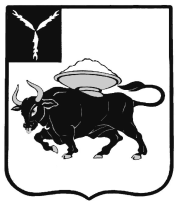 МУНИЦИПАЛЬНОЕ ОБРАЗОВАНИЕ ГОРОД ЭНГЕЛЬСЭНГЕЛЬССКОГО МУНИЦИПАЛЬНОГО РАЙОНАСАРАТОВСКОЙ ОБЛАСТИЭНГЕЛЬССКИЙ ГОРОДСКОЙ СОВЕТ ДЕПУТАТОВРЕШЕНИЕот  28 сентября  2016 года								               №  356/01Шестьдесят первое   заседаниеО вынесении на публичные слушания проекта решения о внесении изменений в Устав муниципального образования город Энгельс Энгельсского муниципального района Саратовской области	На основании статей 28 и 44 Федерального закона от 6 октября 2003 года №131-ФЗ «Об общих принципах организации местного самоуправления в Российской Федерации», Устава муниципального образования город Энгельс Энгельсского муниципального района Саратовской области, Положения о публичных слушаниях в муниципальном образовании город Энгельс Энгельсского муниципального района Саратовской области, утвержденного решением Энгельсского городского Совета от 26 октября 2012 года  №702/02, Энгельсский городской Совет депутатов РЕШИЛ:Вынести на публичные слушания с участием граждан, проживающих на территории муниципального образования город Энгельс Энгельсского муниципального района Саратовской области, проект решения о внесении изменений в Устав муниципального образования город Энгельс Энгельсского муниципального района Саратовской области согласно Приложению. Инициатором проведения публичных слушаний является Энгельсский городской Совет депутатов.Назначить организатором публичных слушаний комиссию в составе трех членов комиссии:- председателя комиссии – Конина Василия Николаевича, заместителя Главы муниципального образования город Энгельс;- секретаря комиссии – Береговскую Наталию Александровну, начальника управления  правового обеспечения аппарата Энгельсского городского Совета депутатов;- члена комиссии – Седову Наталью Анатольевну, начальника управления организационно-контрольной работы и делопроизводства аппарата Энгельсского городского Совета депутатов.3. Граждане, проживающие на территории муниципального образования город Энгельс Энгельсского муниципального района Саратовской области, обладающие избирательным правом, вправе участвовать в публичных слушаниях в целях обсуждения проекта решения о внесении изменений в Устав муниципального образования город Энгельс Энгельсского муниципального района Саратовской области посредством подачи организатору публичных слушаний замечаний и предложений в письменной и (или) устной форме.4. Организатор в целях разъяснения положений проекта решения о внесении изменений в Устав муниципального образования город Энгельс Энгельсского муниципального района Саратовской области до дня проведения публичных слушаний организует выступления разработчика проекта решения о внесении изменений в Устав муниципального образования город Энгельс Энгельсского муниципального района Саратовской области (его представителей) на собраниях жителей и в средствах массовой информации.5. Замечания и предложения в письменной форме граждане вправе представить организатору публичных слушаний в срок со дня опубликования настоящего решения и до 26 октября 2016  года по рабочим дням с 9.00 до 17.00 по адресу: г. Энгельс, площадь Свободы, дом 1а, каб. №223.6.  Замечания и предложения в письменной и (или) устной форме граждане вправе представить председательствующему на публичных слушаниях в день проведения публичных слушаний до окончания публичных слушаний по месту проведения публичных слушаний. При проведении публичных слушаний все участники публичных слушаний вправе, кроме того, высказать свое мнение о проекте решения о внесении изменений в Устав муниципального образования город Энгельс Энгельсского муниципального образования город Энгельс и о замечаниях и предложениях по указанному проекту, задать вопросы разработчику проекта и экспертам.Все замечания и предложения, представленные в установленный срок, подлежат внесению в протокол публичных слушаний.Замечания и предложения, представленные не менее чем за 5 дней до дня проведения публичных слушаний, обобщаются организатором публичных слушаний и доводятся до сведения участников публичных слушаний в день их проведения.7. Провести публичные слушания 28 октября 2016 года в 10.00 в зале заседаний Энгельсского городского Совета депутатов по адресу: г. Энгельс, площадь Свободы, дом 1а.8. Настоящее решение подлежит официальному опубликованию не позднее 10 дней со дня его принятия одновременно с опубликованием проекта решения о внесении изменений в Устав муниципального образования город Энгельс Энгельсского муниципального района Саратовской области.9. Настоящее решение вступает в силу со дня официального опубликования.Глава муниципальногообразования город Энгельс						                     С.Е. ГоревскийПриложение
к решению Энгельсского городского Совета депутатовот 28 сентября  2016  года №356/01ПРОЕКТ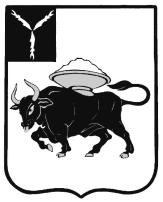 МУНИЦИПАЛЬНОЕ ОБРАЗОВАНИЕ ГОРОД ЭНГЕЛЬСЭНГЕЛЬССКОГО МУНИЦИПАЛЬНОГО РАЙОНАСАРАТОВСКОЙ ОБЛАСТИЭНГЕЛЬССКИЙ ГОРОДСКОЙ СОВЕТ ДЕПУТАТОВРЕШЕНИЕот __________ 2016 года                                                                                                           №__/01О внесении изменений в Устав муниципального образования город Энгельс Энгельсского муниципального района Саратовской области	В соответствии со статьей 2  Федерального закона от 23 июня 2016 года № 197-ФЗ «О внесении изменений в статью 26.3 Федерального закона «Об общих принципах организации законодательных (представительных) и исполнительных органов государственной власти субъектов Российской Федерации» и Федеральный закон «Об общих принципах организации местного самоуправления в Российской Федерации», руководствуясь частью 1 статьи 22 Устава муниципального образования город Энгельс Энгельсского муниципального района Саратовской области,Энгельсский городской Совет депутатовРЕШИЛ:Внести в Устав муниципального образования город Энгельс Энгельсского муниципального района Саратовской области следующие изменения:1.1. часть 1 статьи 4 дополнить пунктом 14 следующего содержания:«14)  осуществление мероприятий в сфере профилактики правонарушений, предусмотренных Федеральным законом «Об основах системы профилактики правонарушений в Российской Федерации.»;1.2. в части 3 статьи 22 слова «главы администрации Энгельсского муниципального района» заменить словами «Главы Энгельсского муниципального района».2. Настоящее решение подлежит государственной регистрации.3. Настоящее решение подлежит официальному опубликованию (обнародованию) в течение 7 дней со дня его поступления из территориального органа уполномоченного федерального органа исполнительной власти в сфере регистрации уставов муниципальных образований.4. Настоящее решение вступает в силу со дня официального опубликования.5. Контроль за исполнением настоящего решения возложить на Комиссию по правовому обеспечению и развитию местного самоуправления. Глава муниципальногообразования город Энгельс						                     С.Е. Горевский